ПАСПОРТУБФК 22х1250.00.00ПСУСТРОЙСТВО ДЛЯ БУРЕНИЯФИЛЬТРАЦИОННЫХ КАНАЛОВСодержание1. Основные  сведения                                                                        32. Общий  вид  УБФК 22х1250                                                           43. Комплектность                                                                                 54. Ресурсы, сроки  службы,  хранения  и   гарантии                        65. Консервация                                                                                     76. Свидетельство  об  упаковывании                                                 87. Свидетельство  о  приемке                                                             98. Движение  изделия  при  эксплуатации                                        109. Прием  и  передача   изделия                                                         1110. Сведения  о  закреплении  изделия  при  эксплуатации            11 11. Учет  работы  по  ТО  и   указаниям                                            12 12. Сведения  о  рекламациях                                                             1313. Особые  отметки                                                                            1414. Лист  регистрации  изменений                                                     1515. Копия  Декларации  соответствия                                               16  Основные  сведения  об  изделии  и  технические  данныеНаименование  Устройство  для  бурения  фильтрационных  каналов.Обозначение  УБФК  22х1250.00.00Заводской  номер  001Дата  изготовления  25  июня  2018 годПредприятие – изготовитель:  ООО «Вторичное вскрытие пласта»УБФК  22х1250  является  устройством, предназначенным  для  вторичного  вскрытия  нефтегазонасыщенных  пластов  и  создания  каналов  гидродинамической  связи  между  пластом  и  скважиной.Скважинная  часть  УБФК  22х1250  по  воздействующим  факторам  обеспечивает  работу  в  среде  коррозионной  пластовой  жидкости  (смесь  нефти  и  воды  в  любой  пропорции) с  температурой  до  90 растворимый свободный газ.Наземная  часть  УБФК  22х1250  обеспечивает  работу  в  условиях  окружающей  среды:--  температурный диапазон  от  10  до  40 °С ;--относительная  влажность  воздуха  от  45  до  80%  при         температуре  25 °С;--атмосферное  давление  от  84  до  107 кПа.           1.5.    Основные  технические  данные  на  УБФК  22х1250                      Энергопотребление – 1500Вт;Максимальное  рабочее  давление – 35 Мпа (350 атм.) ;Максимальная  глубина  погружения – 3500м;Длина  канала – 2000мм,Диаметр  канала – 22мм;                      Площадь  фильтрации  канала – 1385см²;Количество  каналов, создаваемых  за  один  спуск УБФК  22х1250,  шт. – 1;Габаритные  размеры:  диаметр – 118 мм;  длина – 3630мм.Максимальная  масса – 120кг;Напряжение  питания  трехфазное  380 В 50 Гц  по  ГОСТ 13109;Продолжительность  бурения одного канала -  1 час 46 минут;Скорость  подъема (опускания) – 1500 м/ч;Время  перезарядки  кассеты – 1 час;Диаметр  эксплуатационных  колонн – 146, 168 мм Продолжительность бурения одного канала через 2 или 3 обсадные колонны - 11.3 ч.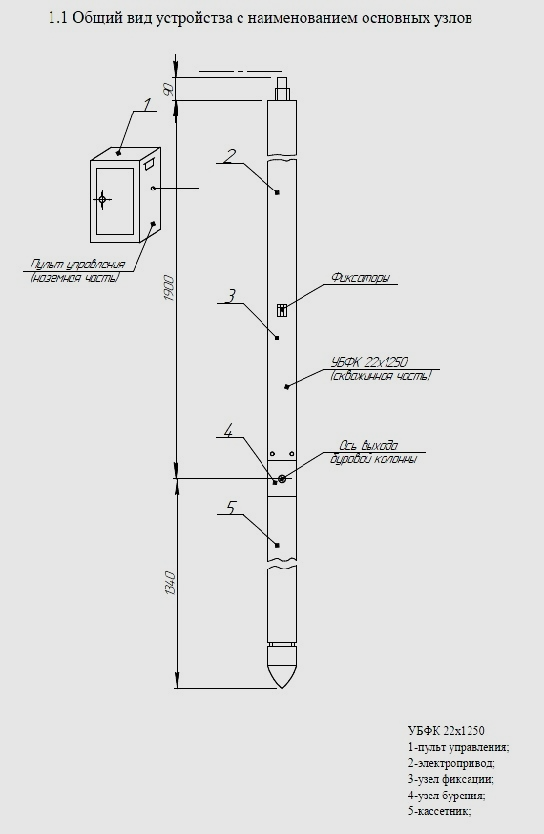 КомплектностьКомплектность  УБФК  22х1250  состоящего  из  скважинного  и  наземного  приборов, определяется  таблицей  2.Таблица  2 - КомплектностьРесурсы, сроки  службы  и  хранения  и  гарантии  изготовителя (поставщика)Ресурс,  сроки  службы  и  храненияРесурс  изделия  до  первого  ремонта     50  каналов Срок  службы  изделия – 3 года,  в  том  числе  срок  хранения  0,5 годаГарантии  изготовителя (поставщика)3.2.1  Гарантийный  срок  эксплуатации  18  месяцев  со  дня  ввода  в  эксплуатацию, но  не  более  24  месяцев  со  дня  изготовления.3.2.2   Гарантийный  срок  хранения  22  месяцев  со  дня  изготовления.3.2.3   В  течении  гарантийного  срока  эксплуатации  ремонт  УБФК  22х1250  производится  за  счет  предприятия – изготовителя.3.2.4   Претензии  по  качеству  УБФК  22х1250 направлять  в  адрес  предприятия – изготовителя.3.2.5    Претензии  по  качеству  УБФК  22х1250  в  период  гарантийных  обязательств  принимаются  к  рассмотрению,  и  производится  соответствующий  гарантийный  ремонт  при  условии  сохранности  клейм  и  наличии  настоящего  паспорта, а также  рекламационного  акта,  составленного  потребителем.3.2.6   Ремонт  УБФК  22х1250  производится  на  предприятии  изготовителе.КонсервацияТаблица  3Свидетельство  об  упаковыванииНаименование  изделия   УБФК  22х1250   Обозначение                     УБФК  22х1250.00.00 №                                        001Упакован                           ООО «Вторичное  вскрытие  пласта»Согласно  требованиям,  предусмотренным  в  действующей  технической документации.      Должность     Главный  инженер      Подпись   ____________/Степанов А.С./       Дата   04  ноября  2018г.Свидетельство  о  приемке    УБФК  22х1250              УБФК  22х1250.00.00                      001     Наименование  изделия                            обозначение                                          заводской  номерИзготовлен  и  принят  в  соответствии  с  обязательными   требованиями   государственных  стандартов,  действующей  технической  документации и  признан  годным  для  эксплуатации.                                       Начальник  ОТКМ.П.                                    _______________________/Степанов  А.С./                                           личная  подпись                         расшифровка  подписи                                   05.11.2018г.                                          год,  месяц, числолиния  отреза  при  поставке  на  экспортРуководитель  предприятия   Исполнительный  директорМ.П.                             _______________________/Жутаев  О.А./                                           личная  подпись                          расшифровка  подписи                                   05.11.2018г.                                          год,  месяц, числоЗаказчик(при наличии)                                                                                _____________________________________________________                                           личная  подпись                             расшифровка  подписиМ.П.                                                                                       ___________________                                        год,  месяц, числоДвижение  изделия  при  эксплуатацииТаблица  4 – Движение  изделия  при  эксплуатацииТаблица  5 – Прием  и  передача  изделияТаблица 6 – Сведения  о  закреплении  изделия  при  эксплуатацииРемонт  и  учет  работы  по  ТО  и  указаниямТаблица 7 – Учет  работы  по  ТО  и  указаниямСведения  о  рекламациях        Все  рекламации  по  поставке  продукции,  не  соответствующей  по  качеству,  комплектности,  таре,  упаковке  и  маркировке  требованиям  технических  условий  УБФК  22х1250,  предъявляются  в  порядке  и  сроки,  установленные  инструкцией  «О  порядке  приемки  продукции  производственно-технического  назначения  и  товаров  народного  потребления».         Потребитель  указывает  в  паспорте  в  таблице  8 наименование,  обозначение,  дату  составления  и  краткое  содержание  документа (акта)  за  подписью  ответственного  за  приемку  лица,  а  изготовитель  указывает  меры,  принятые  по  рекламации.Таблица  8  Особые  отметки  Лист  регистрации  измененийОбозначениеНаименованиеКол-воЗаводской номерПриме-чаниеСкважинный  приборУБФК.01.00Электропривод1УБФК.02.00Узел  фиксации1УБФК.03.00Узел бурения 1УБФК.04.00Кассетник ( с 2 кассетами)1Наземный  приборУБФК.05.00Пульт  питания  и  контроля1Эксплуатационные  документыУБФК.00.00 ПСУБФК  22х1250 Паспорт1УБФК.00.00 РЭУБФК  22х1250Руководство  по эксплуатации1Поставляется один  раз  водин  адресДатаНаименование  работыСрок  действия,годыДолжность,фамилия  и подписьДатаустановкиГдеустановленоДатаснятияНаработкаНаработкаПричинаснятияПодпись лица,Проводившегоустановку,снятиеДатаустановкиГдеустановленоДатаснятияС  началаэксплуатацииПосле последнегоремонтаПричинаснятияПодпись лица,Проводившегоустановку,снятиеДАТАСостояниеизделияОснование(наименование,номер  и  датадокумента)Предприятие,Должность  и  подписьПредприятие,Должность  и  подписьПримечаниеДАТАСостояниеизделияОснование(наименование,номер  и  датадокумента)сдавшегопринявшегоПримечаниеНаименование изделия(составной  части)  иобозначениеДолжность,фамилия  иинициалыОснование  (наименование,номер  и  дата  документаОснование  (наименование,номер  и  дата  документаПримечаниеНаименование изделия(составной  части)  иобозначениеДолжность,фамилия  иинициалызакреплениеоткреплениеПримечаниеНомерТО(указания)КраткоесодержаниеработыУстановленныйсроквыполненияДатавыполненияДолжность, фамилия и подпись Должность, фамилия и подпись НомерТО(указания)КраткоесодержаниеработыУстановленныйсроквыполненияДатавыполнениявыполнявшегоработупроверявшегоработуНаименование,обозначение  и  датасоставлениядокумента (акта)Краткое  содержаниерекламацииМеры  принятые  порекламацииДолжность, фамилияи  подписьответственного  лицаИзмНомера  листов (страниц)Номера  листов (страниц)Номера  листов (страниц)Номера  листов (страниц)Всеголистов(страниц)в док-те№док-таВходящий  №сопрово- дительного Док-та  и  датаПодписьДатаизме-нен-ныхЗаме-нен-ныхновыхАннули-рован-ныхВсеголистов(страниц)в док-те№док-таВходящий  №сопрово- дительного Док-та  и  датаПодписьДата